Заявление эмитента об открытии казначейского лицевого счета*Вх. № ______________________Дата ___________________________________Принял ______________/__________________________Вх. № ________________________________Дата __________________________________________Принял _________________/_______________________________Эмитент: полное наименование с указанием организационно-правовой формы.ОГРНДата присвоения ОГРННастоящим поручаю открыть казначейский лицевой счет для осуществления учета прав эмитента на выпущенные им ценные бумаги (в случае наличия ранее открытого лицевого счета эмитента - поручаю изменить вид счета на казначейский лицевой) Прошу уведомить о результатах внесения учетной записи следующим способом заказное письмо по почтовому адресу эмитента уполномоченный представитель в форме электронного документа, подписанного электронной подписью (при наличии договора ЭДО)  Подпись уполномоченного представителя Эмитента                                                                                                                                                                         М.П.Подпись уполномоченного представителя Эмитента                                                                                                                                                                         М.П.Фамилия, имя, отчество, подписавшего распоряжениеРеквизиты документа – основания полномочий уполномоченного представителя (при необходимости)Распоряжение предоставлено		/				расшифровка полностью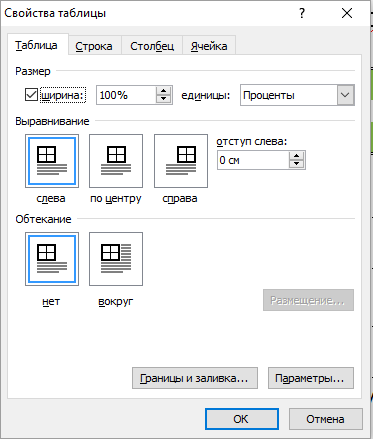 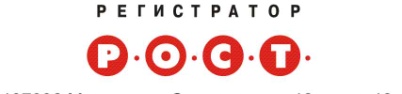 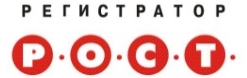 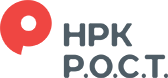 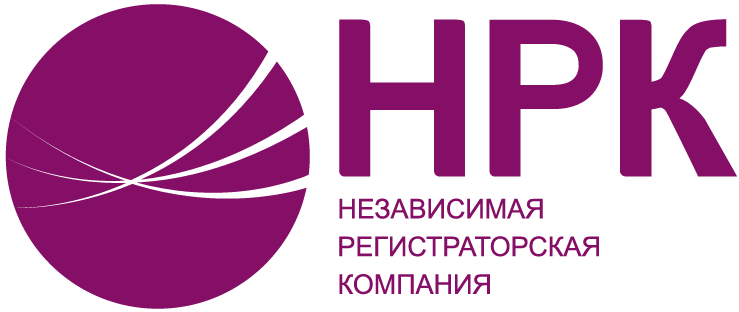 